แผนพัฒนาท้องถิ่นห้าปี(พ.ศ.2561-2565)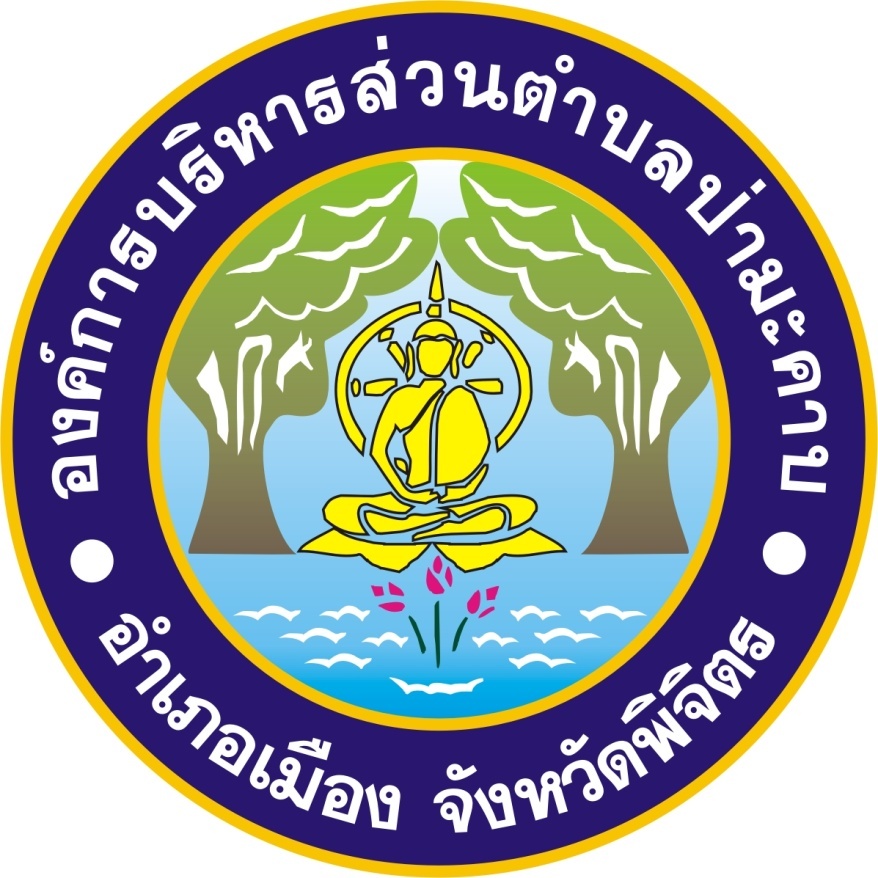 องค์การบริหารส่วนตำบลป่ามะคาบอำเภอเมือง จังหวัดพิจิตร